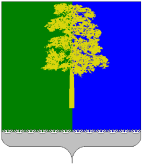 Муниципальное автономное дошкольное образовательное учреждение «Центр развития ребёнка - детский сад «Чебурашка»ПРИКАЗ«02» сентября 2021 г.                                                                                                      № 253–одпгт. МеждуреченскийО наставничестве в МАДОУ «ЦРР-детский сад «Чебурашка» на 2021-2022 учебном годуВ соответствии с законом Российской Федерации от 29.12.2012 года №273-ФЗ «Об образовании в Российской Федерации» и в целях обеспечения эффективной организации профессиональной адаптации молодых педагогов приказываю:1.Назначить ответственными за организацию работы с молодыми педагогами старшего воспитателя Шведову О.В. и заместителя заведующего А.Г.Судневу.2.Утвердить план работы с педагогическими работниками на 2021-2022 учебный год (Приложение 1).3.В рамках организации работы с молодыми педагогами закрепить наставников:3.1.Наставник - старший воспитатель Шведова О.В., молодой педагог – Костадинова Д.К.;3.2.Наставник – заместитель заведующего Суднева А.Г., молодой педагог – Алта М.В.;3.3.Наставник – музыкальный руководитель Каландадзе Л.М., молодой педагог – Пархоменко Д.М.;3.4.Наставник – воспитатель Билебрух Л.Д., молодой педагог – Стрельцова О.Н.;3.5.Наставник – воспитатель Иванова Н.Г., молодой педагог – Зуева Е.В.4.Ответственным лицам в своей деятельности руководствоваться Положением о наставничестве.5.Старшему воспитателю Шведовой О.В. и заместителю заведующего А.Г.Судневой организовать и провести семинар-практикум «Мастерство педагогического общения» в рамках проведения педагогического совета.             6.Контроль за исполнением данного приказа возложить на заместителя заведующего Судневу А.Г.Заведующий                                                                                                                   Н.Н. КоршуноваС приказом ознакомлены:Приложение 1 к приказу от 02.09.2021г. №253-одПлан работы с педагогическими работниками на 2021-2022 учебный годЦель – повышение уровня профессиональной компетентности начинающих воспитателей дошкольного образовательного учреждения.Задачи:1.Научить воспитателей планирования деятельности детей дошкольного возраста.2.Изучить особенности организации режимных моментов.3.Познакомить с организацией развивающей предметно-пространственной среды.4.Овладеть навыками самоанализа непосредственной образовательной деятельности.Ф.И.О.ПодписьДатаШведова О.В.Костадинова Д.К.Алта М.В.Каландадзе Л.М.Суднева А.Г.Пархоменко Д.М.Иванова Н.Г.Билебрух Л.Д.Зуева Е.В.Стрельцова О.Н.Галанина Е.А.Рыбина И.И.№СодержаниеФорма проведенияСрокиОтветственный1.Изучение уровня профессионализмаАнкетированиеСентябрьРуководитель МОГаланина Е.А., учитель-логопед2.Ведение и оформление документации воспитателяКонсультацияАвгуст-сентябрьСтарший воспитатель Шведова О.В., заместитель заведующего Суднева А.Г., наставники3.Календарно-тематическое и проектно-тематическое планированиеКонсультацияСентябрьСтарший воспитатель Шведова О.В., заместитель заведующего Суднева А.Г., наставники4.Организация развивающей предметно-пространственной средыКонсультацияСентябрь Руководитель МОРыбина И.И., воспитательстарший воспитатель Шведова О.В., заместитель заведующего Суднева А.Г., наставники5.Семинар-практикум «Мастерство педагогического общения» В рамках проведения педагогического советаНоябрьСтарший воспитатель Шведова О.В., заместитель заведующего Суднева А.Г., руководитель МОГаланина Е.А., учитель-логопед6.Непосредственная образовательная деятельность. Самоанализ и анализ НОДБеседаВ течение годаРуководитель МОБилебрух Л.Д., воспитательстарший воспитатель Шведова О.В., заместитель заведующего Суднева А.Г., наставники7.Особенности проведения режимных моментов и воспитание культурно-гигиенических навыковКонсультация Декабрь Старший воспитатель Шведова О.В., заместитель заведующего Суднева А.Г., наставники8.Индивидуальное консультирование педагогических работниковКонсультации В течение годаСтарший воспитатель Шведова О.В., заместитель заведующего Суднева А.Г., наставники9.Планирование воспитательной деятельности в летний оздоровительный периодКонсультацияМай Старший воспитатель Шведова О.В., заместитель заведующего Суднева А.Г., наставники